CARTA DE ENCAMINHAMENTODeclaro que o artigo encaminhado para apreciação na Revista E-Curriculum é original, não tendo sido publicado em outro periódico nacional ou internacional, quer seja em parte ou em sua totalidade, bem como não foi submetido a outro periódico.Título do artigo: Diretores/as, pedagogos/as e professoras: informantes-chave dos interditos sobre a diversidade sexual e homofobia na escolaAutor: Prof. Dr. Isaias Batista de Oliveira Júnior, Professor Colaborador do Departamento de Ciências Humanas/Universidade Estadual do Paraná, Membro do Núcleo de Estudos e Pesquisas sobre Diversidade Sexual (NUDISEX) e do Grupo de Estudos e Pesquisas em Escola, Família e Sociedade (GEPEFS). E-mail: jr_oliveira1979@hotmail.com.  Endereço Postal: Rua Paulino Pinto Macedo 160, Apucarana – Paraná, CEP 86.825-000. Telefone (43) 99672-4544.Resumo da Biografia: Professor Colaborador na Universidade Estadual do Paraná - UNESPAR. Doutor em Educação na Universidade Estadual Paulista Júlio Mesquita Filho. Mestre em Educação pelo Programa de Pós Graduação em Educação da Universidade Estadual de Maringá. Pós Graduado em Psicopedagogia Clínica e Institucional. Pós Graduado em Neuropedagogia na Educação. Pós Graduado em Gestão Escolar. Licenciado em Pedagogia. Licenciado em Educação Física pela Universidade Estadual de Londrina. Graduado em Nutrição.14 de junho de 2017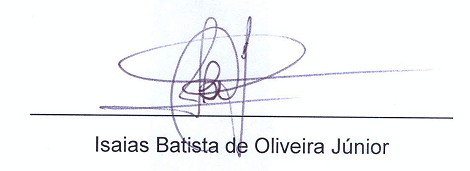 